 Уважаемые родители, учащиеся!    Управление образования администрации Симферопольского района      в соответствии с письмом Министерства образования, науки и молодежи Республики Крым от 29.10.2020 №2165/01-14 информирует о проведении 02 ноября 2020 года в 11.00 Всероссийского открытого урока «#МыВместе», посвященного празднованию в Российской Федерации Дня народного единства (далее – Урок).Трансляция урока будет проводиться на официальном сайте проекта (https://открытые уроки.рф), а также на официальной странице Министерства просвещения Российской Федерации в социальной сети «ВКонтакте).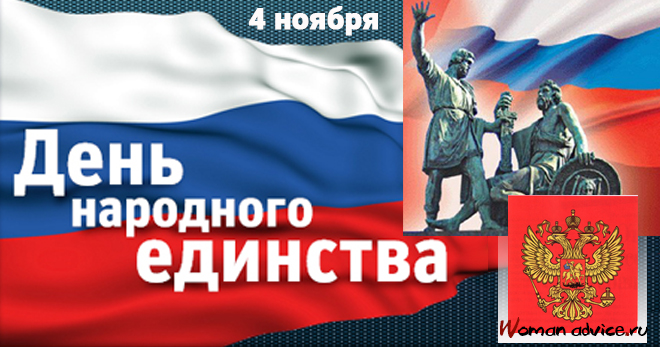 